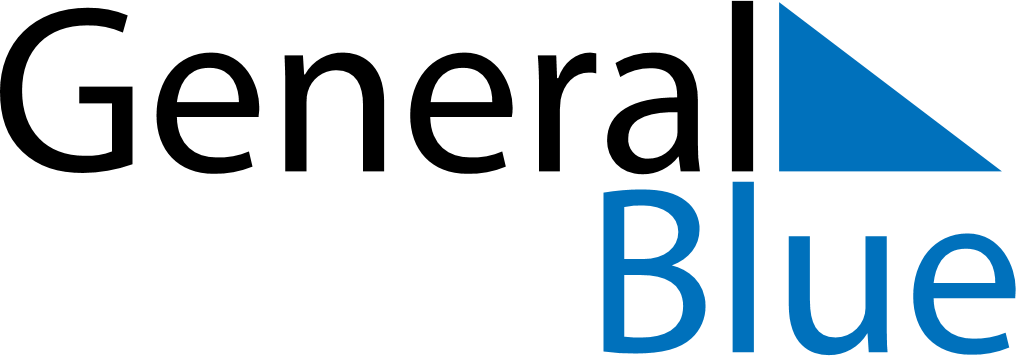 September 2029September 2029September 2029September 2029September 2029September 2029AngolaAngolaAngolaAngolaAngolaAngolaSundayMondayTuesdayWednesdayThursdayFridaySaturday12345678910111213141516171819202122National Hero Day2324252627282930NOTES